Combined Heat and Power:Project Development and Related Technologies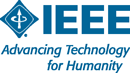 September 15, 2016Bingham Greenebaum Doll Conference Room139 N Illinois St, 27th Floor, Indianapolis, IN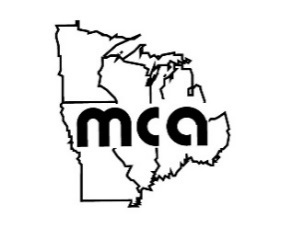 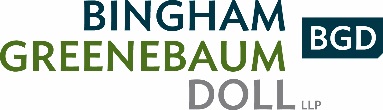 Sponsored By: Institute of Electrical and Electronics EngineersMidwest Cogeneration AssociationBingham Greenebaum Doll, LLPAgenda7:45 AM		Registration and Networking8:30 AM		Welcome by Sponsors8:45 AM		Introduction to CHP Cliff Haefke, Energy Resources Center9:15 AM		Developing a CHP Project Pete Grills, Bingham Greenebaum DollAnees Azzouni, A.S. Azzouni Consultants9:45 AM		Integration and Design of a CHP Project Dan Miles and Ted Kussow, Applied Engineering Services	10:15 AM		Networking Break10:30 AM		CHP Technologies Chris Cummings, MacAllister Power Systems11:15 AM		Utility Interconnection Requirements			Nancy Connelly, Duke Energy11:45 AM		Optimizing Your CHP System Kent Koch, Michigan CAT/MacAllister Power Systems12:00 PM		Lunch/Owner’s Perspective Kyle Robinson, Loftus Robinson1:00 PM		Adjourn1:30 PM		Optional tour of CHP System at The Switch in Fishers, IN